О передаче муниципальной собственности       Руководствуясь Законом Республики Татарстан от 06.08.2008г. №71-ЗРТ «О порядке решения вопросов связанных с разграничением имущества, находящегося в муниципальной собственности»,  на основании Положения о порядке управления и распоряжения имуществом, находящимся в собственности Спасского муниципального района Республики Татарстан, Совет Спасского муниципального района Республики Татарстан РЕШИЛ:Передать из муниципальной собственности Спасского муниципального района Республики Татарстан: 1. В собственность муниципального образования «город Болгар» Спасского муниципального района Республики Татарстан:      - Универсальная спортивная площадка, расположенная по адресу: Республика   Татарстан, Спасский муниципальный район, г.Болгар, ул. 3-я Складская, д.10,        в том числе:       а)  площадка для игры в мини-футбол с искусственным травяным покрытием 989,0 кв.м     б) ограждение 132,0 м.     в) наружное освещение (столбы со светильниками) 4 шт.     г) гандбольные ворота без сетки 2 шт.     д) сетка к  гандбольным воротам  2 шт.      - Жилые помещения, расположенные по адресу:       РТ, Спасский муниципальный район, г.Болгар, ул.Вахитова, д.66, кв.1;       РТ, Спасский муниципальный район, г.Болгар, ул.Вахитова, д.66, кв.33;       РТ, Спасский муниципальный район, г.Болгар, ул.Вахитова, д.66, кв.18;       РТ, Спасский муниципальный район, г.Болгар, ул.Вахитова, д.66, кв.35; РТ, Спасский муниципальный район, г.Болгар, ул.Вахитова, д.66, кв.31; РТ, Спасский муниципальный район, г.Болгар, ул.Вахитова, д.66, кв.34; РТ, Спасский муниципальный район, г.Болгар, ул.Вахитова, д.66, кв.30;       РТ, Спасский муниципальный район, г.Болгар, ул.Вахитова, д.66, кв.36;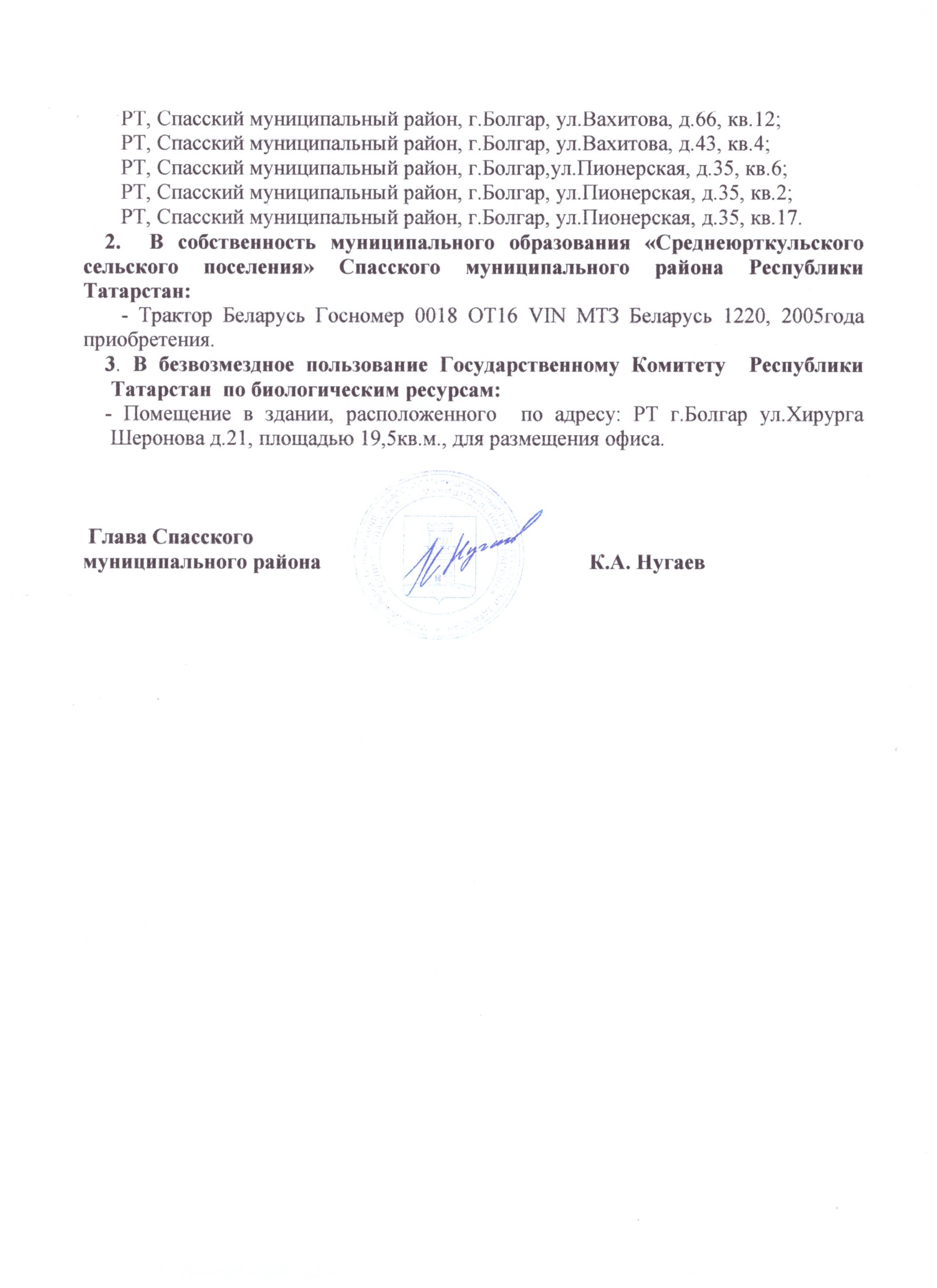 СОВЕТ спасскогоМУНИЦИПАЛЬНОГО районареспублики татарстан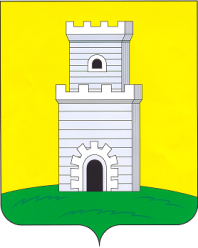 татарстан республикасыспас МУНИЦИПАЛЬрайон СОВЕТЫ___________________________________________________________________________________________________________________________________                        Р Е Ш Е Н И Е                                                                                          К А Р А Р                           28.03. 2018 год                           г. Болгар                                 № 25-10___________________________________________________________________________________________________________________________________                        Р Е Ш Е Н И Е                                                                                          К А Р А Р                           28.03. 2018 год                           г. Болгар                                 № 25-10___________________________________________________________________________________________________________________________________                        Р Е Ш Е Н И Е                                                                                          К А Р А Р                           28.03. 2018 год                           г. Болгар                                 № 25-10___________________________________________________________________________________________________________________________________                        Р Е Ш Е Н И Е                                                                                          К А Р А Р                           28.03. 2018 год                           г. Болгар                                 № 25-10